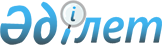 "Қазақстан Республикасы Тұңғыш Президентінің Мемлекеттік бейбітшілік және прогресс сыйлығының мәселелері" туралы Қазақстан Республикасы Президентінің 2001 жылғы 28 қыркүйектегі № 691 Жарлығына өзгерістер мен толықтырулар енгізу туралыҚазақстан Республикасы Президентінің 2011 жылғы 24 тамыздағы № 142 ЖарлығыҚазақстан Республикасының    

Президенті мен Үкіметі актілерінің

жинағында жариялануға тиіс   

      «Қазақстан Республикасы Тұңғыш Президентінің - Елбасының Мемлекеттік бейбітшілік және прогресс сыйлығы туралы» 2001 жылғы 5 шілдедегі Қазақстан Республикасының Заңына сәйкес ҚАУЛЫ ЕТЕМІН:



      1. «Қазақстан Республикасы Тұңғыш Президентінің Мемлекеттік бейбітшілік және прогресс сыйлығының мәселелері» туралы Қазақстан Республикасы Президентінің 2001 жылғы 28 қыркүйектегі № 691 Жарлығына (Қазақстан Республикасының ПҮАЖ-ы, 2001 ж., № 32, 421-құжат; 2002 ж., № 44, 436-құжат; 2003 ж., № 45, 487-құжат; 2004 ж., № 21, 266-құжат; № 51, 671-құжат; 2007 ж., № 24, 268-құжат; 2008 ж., № 42, 465-құжат; 2009 ж., № 27-28, 234-құжат) мынадай өзгерістер мен толықтырулар енгізілсін:



      1) тақырыбы және мәтіні «Қазақстан Республикасы Тұңғыш Президентінің» деген сөздерден кейін «- Елбасының» деген сөзбен толықтырылсын;



      2) жоғарыда аталған Жарлықпен бекітілген Қазақстан Республикасы Тұңғыш Президентінің Мемлекеттік бейбітшілік және прогресс сыйлығы туралы ережеде:



      тақырыбы және мәтіні «Қазақстан Республикасы Тұңғыш Президентінің» деген сөздерден кейін «- Елбасының» деген сөзбен толықтырылсын;



      6-тармақ «Президенті» деген сөзден кейін «Тәуелсіздік күніне орай» деген сөздермен толықтырылсын;



      20-тармақта «және ақпарат» деген сөздер алып тасталсын;



      3) жоғарыда аталған Жарлықпен бекітілген Қазақстан Республикасы Тұңғыш Президентінің Мемлекеттік бейбітшілік және прогресс сыйлығын беру жөніндегі комиссияның дербес құрамында:

      тақырыбы «Қазақстан Республикасы Тұңғыш Президентінің» деген сөздерден кейін «- Елбасының» деген сөзбен толықтырылсын;

      мыналар енгізілсін:Телебаев                - Қазақстан Республикасының Мәдениет

Ғазиз Тұрысбекұлы         вице-министрі, хатшы,Алтынбаев               - Қазақстан Республикасы Парламенті

Мұхтар Қапашұлы           Сенатының депутаты (келісім бойынша),Жанқұлиев               - Қазақстан Республикасы «Сырбар»

Аманжол Қазбекұлы         Сыртқы барлау қызметінің директоры

                          (келісім бойынша),Жұмағұлов               - Қазақстан Республикасының Білім және

Бақытжан Тұрсынұлы        ғылым министрі;      мына жол:«Мұсақожаева            - Қазақ ұлттық музыка академиясының

Айман Қожабекқызы         ректоры (келісім бойынша)»      мынадай редакцияда жазылсын:«Мұсақожаева            - Қазақ ұлттық өнер университетінің

Айман Қожабекқызы         ректоры (келісім бойынша)»;      көрсетілген Комиссияның дербес құрамынан С.А.Дьяченко, Б.А.Майлыбаев, М.М.Тәжин, Ж.Қ.Түймебаев шығарылсын.

      2. Осы Жарлық қол қойылған күнінен бастап қолданысқа енгізіледі.      Қазақстан Республикасының

      Президенті                                 Н. Назарбаев
					© 2012. Қазақстан Республикасы Әділет министрлігінің «Қазақстан Республикасының Заңнама және құқықтық ақпарат институты» ШЖҚ РМК
				